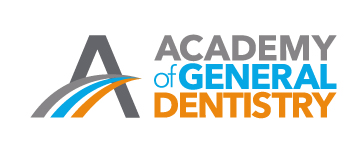 Academy of General DentistrySpeaker DatabaseConstituent Speaker Evaluation Listing ServiceDo you find it difficult to discover new, quality speakers for your CE courses?Do you worry about whether your courses will be successful?Would you like access to a speaker database to make choosing your next speaker easier?Try using the AGD Speaker Database!
What is the Speaker Database?The Speaker Database provides a listing of speakers, including contact information and evaluation scores, which the AGD and its constituents have used to present continuing education (CE) courses. We need your constituent’s help in building this database. The more constituents that participate, the more useful the Speaker Database will be. How does the Speaker Database work?Have your attendees complete the standard AGD Course Evaluation Form at the conclusion of each course.  The standard AGD Course Evaluation Form provides an objective way to evaluate speakers. The database only will list evaluation scores obtained from the standardized form.Collect the completed evaluation forms and compile the responses, calculate the averages and enter these on the AGD Course Summary Form. Email only the AGD Course Summary Form to courses@agd.org, and the education staff at AGD Headquarters will enter it, so it can be accessed by any database user.You can access the database by visiting the Speaker Information Page on the AGD website. You can search for speakers by speaker name, location, or subject code.   Questions?  Please contact AGD’s Education CoordinatorPhone:  888.243.3368 / Email: courses@agd.orgThank you for supporting the AGD!AGD Course Evaluation Form The AGD appreciates your feedback. Please take a few minutes to evaluate this course and presenter. Thank you.Course Title: 	______________________________	Date: 	_______________________Presenter:		______________________________	Location: 	_____________________Program Provider: ___________________________________	Course Type (circle one):   Lecture                       Participation    	    MasterTrack                       Please check one of the following:___ AGD Dentist (Are you an AGD Fellow? _ Are you an AGD Master? __)    ___ Non-AGD Dentist___ Dental Team            ___ Office Staff         ___ Scout                    ___ OtherPLEASE CIRCLE YOUR RESPONSE TO EACH OF THE FOLLOWING:	     						Strongly	    Strongly						Disagree                   Agree1.   Meeting site was adequate in size, comfortable, and convenient.		1	2	3	4	52.   Course administration was efficient and friendly.			1	2	3	4	53.   Course objectives were consistent with the course as advertised.	1	2	3	4	54.   Course material was current, organized, and presented in sufficient depth.	1	2	3	4	55.   Instructor demonstrated a comprehensive knowledge of the subject.		1	2	3	4	56.   Instructor appeared to be interested and enthusiastic about the subject.		1	2	3	4	57.   Instructor spoke clearly and distinctly.				1	2	3	4	58.   Instructor encouraged questions and participation.			1	2	3	4	59.    Audio-visual materials used were relevant and of high quality.		1	2	3	4	510.  Handout materials enhanced course content.				1	2	3	4	511.  Overall, I would rate this course:				1	2	3	4	512.  Overall, I would rate this instructor:				1	2	3	4	5Comments (Positive or Negative):  __________________________________________________________________________________ __________________________________________________________________________________Other topics and/or speakers that would interest you: ____________________________________________________________________________________________________________________________________________________________________Please submit this form to your constituent’s CE Chairperson or other appointed individual following completion of this course. Thank you!AGD Course Summary FormCE Chair: Please tally the evaluation scores and place the averages on this sheet. 
Submit only this form to the AGD.Course Title: 	____________________________________ AGD Subject Code: __________Presenter:		____________________________________ Location: ______________________Program Provider: ___________________________________ Date: _________________________Corporate Sponsors: ________________________________________________________________Course Type (circle):      Lecture                              Participation      		MasterTrack        *Speaker Contact Information (Mandatory):	Name: 	_________________________________	Telephone:	_____________________	Address:	_________________________________	          Fax: ______________________	Email Address: _________________________________	City/State/Zip:     ___________________________________________________________________ AGD Dentist (Fellows ___ Masters ___)      ___ Non-AGD Dentist	___ Dental Team         ___ Office Staff	             ___ Scout                         ___ OtherTotal Course Attendees: ______                Number of Survey Respondents: ______		PLEASE INDICATE THE AVERAGE SCORE FOR EACH OF THE FOLLOWING:						Average Score1.   Meeting site was adequate in size, comfortable, and convenient.		_______2.   Course administration was efficient and friendly.			_______3.   Course objectives were consistent with the course as advertised.		_______4.   Course material was up-to-date, well organized, 
and presented in sufficient depth.				_______5.   Instructor demonstrated a comprehensive knowledge of the subject.		_______6.   Instructor appeared to be interested and enthusiastic about the subject.		_______7.   Instructor spoke clearly and distinctly.				_______8.   Instructor encouraged questions and participation.			_______9.   Audio-visual materials used were relevant and of high quality.		_______10.  Handout materials enhanced course content.			_______11.  Overall, I would rate this course:				_______12.  Overall, I would rate this instructor:				_______Comments (Positive or Negative):  ______________________________________________________________________________________________________________________________________Other topics and/or speakers of interest: _________________________________________________________________________________________________________________________________Please return only the Summary Form to AGD’s Education CoordinatorE-mail: courses@agd.org / Phone: 888.243.3368